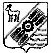 САМАРСКАЯ ОБЛАСТЬ СОБРАНИЕ ПРЕДСТАВИТЕЛЕЙ СЕЛЬСКОГО ПОСЕЛЕНИЯ ЗАВОЛЖЬЕМУНИЦИПАЛЬНОГО РАЙОНА ПРИВОЛЖСКИЙ ЧЕТВЕРТОГО СОЗЫВА                                  РЕШЕНИЕ № 172/98                                                                                  от 30 января  2024 года                                                                            « О внесении изменений в решение Собрания представителей сельского поселения Заволжье муниципального района Приволжский Самарской  области «О бюджете сельского поселения Заволжье муниципального района Приволжский  Самарской области на 2024 год и плановый период 2025 и 2026 годов»Внести в решение Собрания представителей сельского поселения Заволжье муниципального района Приволжский Самарской области «О бюджете сельского поселения Заволжье муниципального района Приволжский Самарской области на 2024 год и плановый период 2025 и 2026 годов» № 163/95 от 28.12.2023г. следующие изменения:1. внести изменения в статью:           Статья 1  1. Утвердить основные характеристики бюджета сельского поселения Заволжье муниципального района Приволжский Самарской области на 2024 год:общий объем доходов –   5 642 150,09 рублей;общий объем расходов – 6 324 700,00 рублей;  общий объем дефицита – 682 549,91 рублей2. внести изменения в приложения:                                                                                                                         Приложение 1                                                                                                                                        к Решению Собрания представителей сельского поселения Заволжье муниципального района Приволжский Самарской области«О  бюджете сельского поселения Заволжье муниципального района Приволжский Самарской области на 2024 год и плановый период 2025 и 2026 годов» Ведомственная  структура  расходов бюджета сельского поселения Заволжье муниципального района Приволжский Самарской области на 2024 годПриложение 3                                                                              к Решению Собрания представителей сельского поселения Заволжье муниципального района Приволжский Самарской области«О  бюджете сельского поселения Заволжье муниципального района Приволжский Самарской области на 2024 год и плановый период 2025 и 2026 годов» Распределение бюджетных ассигнований по  целевым статьям (муниципальным программам сельского поселения Заволжье муниципального района Приволжский и непрограммным направлениям деятельности), группам и подгруппам видов расходов классификации расходов местного бюджета на 2024 год                                                                                                                              рублей                                                                                                                                       Приложение 5                                                                                                                                                                                                                                                                                                   к Решению Собрания представителей                                                            сельского поселения Заволжье муниципального районаПриволжский Самарской области«О  бюджете сельского поселения Заволжье муниципального района Приволжский Самарской области на 2024 год		и плановый период 2025 и 2026 годов» Источники внутреннего  финансирования дефицита бюджетасельского поселения Заволжье  муниципального района Приволжский	 Самарской области на 2024 годСПРАВОЧНО:Поступление доходов в бюджет сельского поселения Заволжьемуниципального района Приволжский Самарской области  по основным источникам                                                                                                                          рублей    3.  Опубликовать данное решение в информационном бюллетене «Вестник сельского поселения Заволжье» и на официальном сайте в сети «Интернет».4. Настоящее решение вступает в силу со дня его официального   опубликования.Глава сельского поселения Заволжьемуниципального района ПриволжскийСамарской области                                                                      А.И.ПодопригораПредседатель Собрания представителей сельского поселения Заволжьемуниципального района  ПриволжскийСамарской области                                                                       С.А.Макаров   Код главного распорядителя бюджетных  средствНаименование главного распорядителя средств местного бюджета, раздела, подраздела, целевой статьи, вида расходовРЗПРЦСРВРрублейКод главного распорядителя бюджетных  средствНаименование главного распорядителя средств местного бюджета, раздела, подраздела, целевой статьи, вида расходовРЗПРЦСРВР    2024 год411Администрация сельского поселения  Заволжье муниципального района Приволжский Самарской области6 324 700,00Функционирование высшего должностного лица субъекта Российской Федерации и муниципального образования0102882 000,00Обеспечение выполнений функций органами местного самоуправления, Глава  муниципального образования0102901 00 11010882 000,00Расходы на выплаты персоналу государственных (муниципальных органов)0102901 00 11010120882 000,00Функционирование Правительства РФ, высших исполнительных органов государственной власти субъектов РФ, местных администраций01041 691 000,00Обеспечение выполнений функций органами местного самоуправления0104901 00 110401 691 000,00Расходы на выплаты персоналу государственных (муниципальных органов)0104901 00 110401201 378 000,00Иные закупки товаров, работ и услуг для обеспечения государственных (муниципальных) нужд0104901 00 11040240310 000,00Уплата налогов, сборов и иных платежей0104901 00 110408503 000,00Резервные фонды01114 963,00Резервные фонды местных администраций0111901 00 990104 963,00Резервные средства0111901 00 990108704 963,00Мобилизационная и вневойсковая подготовка0203137 760,00Осуществление первичного воинского учета на территориях, где отсутствуют военные комиссариаты0203901 00 51180137 760,00Расходы на выплаты персоналу государственных (муниципальных органов)0203901 00 51180120137 760,00Сельское хозяйство и рыболовство040596 927,09Расходы на подготовку проектов межевания земельных участков и на проведение кадастровых работ0405904 00 L599096 927,09Иные закупки товаров, работ и услуг для обеспечения государственных (муниципальных) нужд0405904 00 L599024096 927,09Дорожное хозяйство (дорожные фонды)04092 862 473,70Строительство и содержание автомобильных дорог и инженерных сооружений на них в границах поселений, за счет средств дорожного фонда0409904 00 246202 862 473,70Иные закупки товаров, работ и услуг для обеспечения государственных (муниципальных) нужд0409904 00 246202402 862 473,70Благоустройство0503435 576,21Уличное освещение0503905 00 2561024 500,00Иные закупки товаров, работ и услуг для обеспечения государственных (муниципальных) нужд0503905 00 2561024024 500,00Прочие мероприятия по благоустройству  поселений0503905 00 25650411 076,21Иные закупки товаров, работ и услуг для обеспечения государственных (муниципальных) нужд0503905 00 25650240411 076,21Культура0801214 000,00Дворцы и Дома культуры, мероприятия в области культуры0801908 00 28010114 000,00Иные закупки товаров, работ и услуг для обеспечения государственных (муниципальных) нужд0801908 00 28010240114 000,00Межбюджетные трансферты, предоставляемые в бюджеты муниципального района в соответствии с заключенными соглашениями о передаче полномочий из поселения в район0801908 00 78210100 000,00Иные межбюджетные трансферты0801908 00 78210540100 000,00ВСЕГО6 324 700,00Наименование главного распорядителя средств местного бюджета, раздела, подраздела, целевой статьи, подгруппы видов расходовЦСРВР2024 годНепрограммные направления расходов местного бюджета в области общегосударственных вопросов, национальной безопасности обороны901 00 000002 715 723,00Обеспечение выполнений функций органами местного самоуправления, Глава  муниципального образования901 00 11010882 000,00Расходы на выплаты персоналу государственных (муниципальных органов)901 00 11010120882 000,00Обеспечение выполнений функций органами местного самоуправления,901 00 110401 691 000,00Расходы на выплаты персоналу государственных (муниципальных органов)901 00 110401201 378 000,00Иные закупки товаров, работ и услуг для обеспечения государственных (муниципальных) нужд901 00 11040240310 000,00Уплата налогов, сборов и иных платежей901 00 110408503 000,00Осуществление первичного воинского учета на территориях, где отсутствуют военные комиссариаты901 00 51180137 760,00Расходы на выплаты персоналу государственных (муниципальных органов)901 00 51180120137 760,00Резервные фонды местных администраций901 00 990104 963,00Резервные средства901 00 990108704 963,00Непрограммные направления расходов местного бюджета в области национальной безопасности  и правоохранительной деятельности, национальной экономики904 00 000002 862 473,70Строительство  и содержание автомобильных дорог и инженерных сооружений на них в границах поселений, за счет средств дорожного фонда904 00 246202 862 473,70Иные закупки товаров, работ и услуг для обеспечения государственных (муниципальных) нужд904 00 246202402 862 473,70Расходы на подготовку проектов межевания земельных участков и на проведение кадастровых работ поселений Самарской области904 00 L599096 927,09Иные закупки товаров, работ и услуг для обеспечения государственных (муниципальных) нужд904 00 L599024096 927,09Непрограммные направления расходов местного бюджета в области жилищно-коммунального хозяйства, охраны окружающей среды905 00 00000435 576,21Уличное освещение905 00 2561024 500,00Иные закупки товаров, работ и услуг для обеспечения государственных (муниципальных) нужд905 00 2561024024 500,00Прочие мероприятия по благоустройству905 00 25650411 076,21Иные закупки товаров, работ и услуг для обеспечения государственных (муниципальных) нужд905 00 25650240411 076,21Непрограммные направления расходов местного бюджета в области культуры, кинематографии   908 00 00000214 000,00Дворцы и Дома культуры, мероприятия в области культуры908 00 28010114 000,00Иные закупки товаров, работ и услуг для обеспечения государственных (муниципальных) нужд908 00 28010240114 000,00Межбюджетные трансферты, предоставляемые в бюджеты муниципального района в соответствии с заключенными соглашениями о передаче полномочий из поселения в район     908 00 78210100 000,00Иные межбюджетные трансферты                                                                                                            908 00 78210540100 000,00ВСЕГО  6 324 700,00Код администратораКодНаименование  главного администратора источников финансирования дефицита сельского поселения, наименование кода группы, подгруппы, статьи, вида источника финансирования дефицита бюджета сельского поселения, кода классификации операций сектора государственного управления, относящихся к источникам финансирования дефицита бюджета сельского поселения2024 год,         рублей411Администрация сельского поселения Заволжье муниципального района Приволжский Самарской области41101 00 00 00 00 0000 000Источники внутреннего финансирования дефицитов бюджетов41101 05 00 00 00 0000 000Изменение остатков средств на счетах по учету средств бюджета682 549,9141101 05 00 00 00 0000 500Увеличение остатков средств бюджетов-5 642 150,0941101 05 02 00 00 0000 500Увеличение прочих остатков средств бюджетов-5 642 150,0941101 05 02 01 00 0000 510Увеличение прочих остатков денежных средств бюджетов-5 642 150,09  41101 05 02 01 10 0000 510Увеличение прочих остатков денежных средств бюджетов поселений-5 642 150,0941101 05 00 00 00 0000 600Уменьшение остатков средств бюджетов6 324 700,0041101 05 02 00 00 0000 600Уменьшение прочих остатков средств бюджетов6 324 700,0041101 05 02 01 00 0000 610Уменьшение прочих остатков денежных средств бюджетов6 324 700,0041101 05 02 01 10 0000 510Уменьшение прочих остатков денежных средств бюджетов поселений6 324 700,00КОДНаименование источника2024 год2025 год2026  год000 1 00 00000 00 0000 000Налоговые и неналоговые ДОХОДЫ3 863 000,003 966 000,004 053 000,00000 1 01 00000 00 0000 000Налоги на прибыль, доходы НДФЛ550 000,00561 000,00572 000,00000 1 03 00000 00 0000 000Акцизы на дизельное топливо, моторные масла, автомобильный и прямогонный бензин2 515 000,002 591 000,002 651 000,00000 1 05 00000 00 0000 000Налоги на совокупный доход1 000,001 000,001 000,00Единый сельскохозяйственный налог1 000,001 000,001 000,00000 1 06 00000 00 0000 000Налоги на имущество797 000,00813 000,00829 000,00Земельный налог711 000,00725 000,00740 000,00Налог на имущество86 000,0088 000,0089 000,00000 2 00 00000 00 0000 000Безвозмездные поступления1 779 150,09248 142,00165 620,00000 2 02 16001 10 0000 000Дотации бюджетам сельских поселений на выравнивание бюджетной обеспеченности из бюджетов муниципальных районов1 019 963,000,000,00000 2 02 49999 10 0000 000Прочие межбюджетные трансферты, передаваемые бюджетам сельских поселений500 000,000,000,00000 2 02 25599 10 0000 000Субсидии бюджетам сельских поселений на подготовку проектов межевания земельных участков и на проведение кадастровых работ 96 927,0996 562,000,00000 2 02 35118 10 0000 000Субвенции бюджетам сельских поселений  на осуществление первичного воинского учета на территориях, где отсутствуют военные комиссариаты137 760,00151 580,00165 620,00000 2 04 05020 10 0000 000Поступления от денежных пожертвований, предоставляемых негосударственными организациями получателям средств бюджетов сельских поселений24 500,0000ИТОГО ДОХОДОВ5 642 150,094 214 142,004 218 620,00